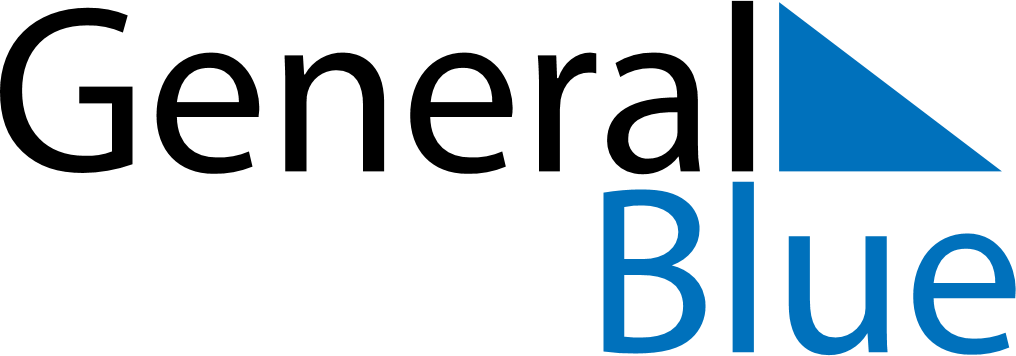 January 2024January 2024January 2024January 2024January 2024January 2024Buffalo, New York, United StatesBuffalo, New York, United StatesBuffalo, New York, United StatesBuffalo, New York, United StatesBuffalo, New York, United StatesBuffalo, New York, United StatesSunday Monday Tuesday Wednesday Thursday Friday Saturday 1 2 3 4 5 6 Sunrise: 7:46 AM Sunset: 4:50 PM Daylight: 9 hours and 4 minutes. Sunrise: 7:46 AM Sunset: 4:51 PM Daylight: 9 hours and 5 minutes. Sunrise: 7:46 AM Sunset: 4:52 PM Daylight: 9 hours and 5 minutes. Sunrise: 7:46 AM Sunset: 4:53 PM Daylight: 9 hours and 6 minutes. Sunrise: 7:46 AM Sunset: 4:54 PM Daylight: 9 hours and 7 minutes. Sunrise: 7:46 AM Sunset: 4:55 PM Daylight: 9 hours and 8 minutes. 7 8 9 10 11 12 13 Sunrise: 7:46 AM Sunset: 4:56 PM Daylight: 9 hours and 9 minutes. Sunrise: 7:46 AM Sunset: 4:57 PM Daylight: 9 hours and 11 minutes. Sunrise: 7:46 AM Sunset: 4:58 PM Daylight: 9 hours and 12 minutes. Sunrise: 7:45 AM Sunset: 4:59 PM Daylight: 9 hours and 13 minutes. Sunrise: 7:45 AM Sunset: 5:00 PM Daylight: 9 hours and 14 minutes. Sunrise: 7:45 AM Sunset: 5:01 PM Daylight: 9 hours and 16 minutes. Sunrise: 7:44 AM Sunset: 5:02 PM Daylight: 9 hours and 17 minutes. 14 15 16 17 18 19 20 Sunrise: 7:44 AM Sunset: 5:03 PM Daylight: 9 hours and 19 minutes. Sunrise: 7:44 AM Sunset: 5:05 PM Daylight: 9 hours and 20 minutes. Sunrise: 7:43 AM Sunset: 5:06 PM Daylight: 9 hours and 22 minutes. Sunrise: 7:43 AM Sunset: 5:07 PM Daylight: 9 hours and 24 minutes. Sunrise: 7:42 AM Sunset: 5:08 PM Daylight: 9 hours and 26 minutes. Sunrise: 7:41 AM Sunset: 5:09 PM Daylight: 9 hours and 27 minutes. Sunrise: 7:41 AM Sunset: 5:11 PM Daylight: 9 hours and 29 minutes. 21 22 23 24 25 26 27 Sunrise: 7:40 AM Sunset: 5:12 PM Daylight: 9 hours and 31 minutes. Sunrise: 7:40 AM Sunset: 5:13 PM Daylight: 9 hours and 33 minutes. Sunrise: 7:39 AM Sunset: 5:14 PM Daylight: 9 hours and 35 minutes. Sunrise: 7:38 AM Sunset: 5:16 PM Daylight: 9 hours and 37 minutes. Sunrise: 7:37 AM Sunset: 5:17 PM Daylight: 9 hours and 39 minutes. Sunrise: 7:36 AM Sunset: 5:18 PM Daylight: 9 hours and 41 minutes. Sunrise: 7:36 AM Sunset: 5:20 PM Daylight: 9 hours and 43 minutes. 28 29 30 31 Sunrise: 7:35 AM Sunset: 5:21 PM Daylight: 9 hours and 46 minutes. Sunrise: 7:34 AM Sunset: 5:22 PM Daylight: 9 hours and 48 minutes. Sunrise: 7:33 AM Sunset: 5:23 PM Daylight: 9 hours and 50 minutes. Sunrise: 7:32 AM Sunset: 5:25 PM Daylight: 9 hours and 53 minutes. 